                              NUETA HIDATSA SAHNISH COLLEGE                        BACHELOR OF ARTS DEGREE PROGRAM                                  NATIVE AMERICAN STUDIES                                        2018-2020 (122 Credits)STUDENT NAME: _______________________________________________ ID# ___________________________________DATE PLAN BEGAN: _________________________ MAJOR: _________________________________________________ OTHER COLLEGES ATTENDED: ________________________________________________________________________Term/Year                  Course/Number	Course/Title                                           Credits	GradeCOLLEGE PREP COURSES (As Advised)F      SP     SU     _______     				_______F      SP     SU     _______     				_______GENERAL EDUCATION COURSES (35 Credits required)ENGLISH & SPEECH (9)F      SP     SU     _______COMM 110	Fundamentals of Public Speaking	3	_______F      SP     SU     _______ENG 110	Composition I	3	_______F      SP     SU     _______ENG 120	Composition II	3	_______FOUNDATIONS & FITNESS (1) F      SP     SU     _______PSY 100	Psychology of Student Success	1	_______HUMANITIES & NATIVE AMERICAN STUDIES (6 as Advised)F      SP     SU     _______NAS 201	History of TAT	3	_______  F      SP     SU     _______NAS 113, 115, 117	Hidatsa, Mandan, Arikara	3	_______MATH, SCIENCE & TECHNOLOGY (11 as Advised)F      SP     SU     _______MA 103 (or above)	College Algebra	4	_______F      SP     SU     _______BIO 206	Ethno Botany	4	_______F      SP     SU     _______CSCI 101	Introduction to Computers	3	_______SOCIAL/BEHAVIORAL SCIENCE (6)F      SP     SU     _______			3	_______F      SP     SU     _______			3	_______WELLNESS (2 as Advised)F      SP     SU     _______    			1	_______F      SP     SU     _______    			1	_______CORE REQUIREMENTS (33 Credits required)F      SP     SU     _______NAS 101	Intro to Indian Studies	3	_______F      SP     SU     _______NAS 102	Comp. Spiritual Beliefs	3	_______F      SP     SU     _______NAS 105	Native American Art	3	_______ F      SP     SU     _______NAS 114, 116, 118	Hidatsa II, Mandan II or Arikara II,	3                   F      SP     SU     _______NAS 121	Intro to the History of Indian Educ.	3	_______F      SP     SU     _______NAS 203	Native American Philosophy	3	_______F      SP     SU     _______NAS 213	Tribal Government	3	_______F      SP     SU     _______NAS 240	Native American Arts	3	_______F      SP     SU     _______ENG 265	Native American Literature	3	_______F      SP     SU     _______POLS 234	Basic Indian Law	3	_______F      SP     SU     _______HUM 255	Native American Children’s Literature	3	_______ PROFESSIONAL REQUIREMENTS (42 Credits required) F      SP     SU    _______BIO 388	NA Ecological Knowledge	3           	_______F      SP     SU    _______NAS 301, 302, 303	History of Mandan, Hidatsa or Arikara	3	_______ F      SP     SU    _______NAS 330	Com. Plains Indian Culture	3	_______F      SP     SU    _______NAS 331	Traditional Plains Cultures	3	_______F      SP     SU    _______NAS 350	American Indian Languages	3	_______F      SP     SU    _______NAS 352	NA Philosophical Thought	3	_______     F      SP     SU    _______NAS 385	NA Economic Development	3	_______     F      SP     SU    _______NAS 400	Indian Country Today	3	_______     F      SP     SU    _______NAS 401	Eval. Research of the TAT	3	_______     F      SP     SU    _______NAS 402	Ag. & Nat. Res. Man, In NA Community	3	_______     F      SP     SU    _______NAS 420	Federal Indian Law & Policy	3	_______     F      SP     SU    _______NAS 424	NA Oral Literature	3	_______     F      SP     SU    _______NAS 450	History of American Indian Educ.	3         	_______F      SP     SU    _______NAS 499	Senior Thesis	3	_______     ELECTIVES (12 Credits required) field of studyF      SP     SU    _______NAS			3	_______     F      SP     SU    _______NAS			3	_______     F      SP     SU    _______NAS			3	_______     F      SP     SU    _______NAS			3	_______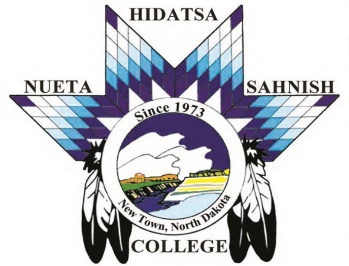 